Информационный листМощные электронно-лучевые пушки предназначены для осуществления теплового воздействия на металлы с целью их плавки или сварки с помощью пучка электронов, эмитируемых с поверхности катода и ускоренных в электрическом поле.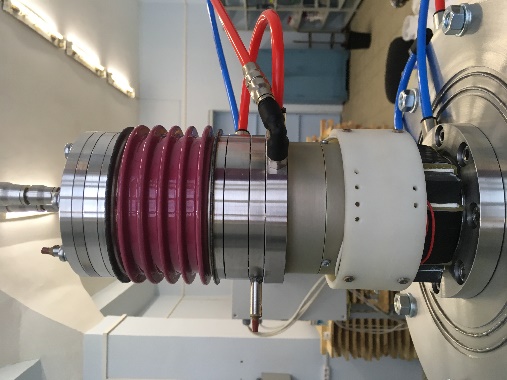 Разработаны два типа электронно-лучевых пушек для вакуумной плавки и сварки: газоразрядные электронно-лучевые пушки с «холодным» катодом (ГЭЛП) и термокатодные электронно-лучевые пушки (ТЭЛП), с катодами, накаливаемыми отдельными источниками питания.  Газоразрядные электронно-лучевые пушки (ТУ 28.21.14-026-59073129-2020)Термокатодные электронные пушкиНазначениеБУЭЛ предназначен для питания фокусирующих и отклоняющих катушек электронных пушек. Основные характеристикиТЭЛП-15к-40к-УХЛ4ЭЛЕКТРОННО-ЛУЧЕВЫЕ ПУШКИНазначениеОсновные характеристики№ПараметрЗначениеМаксимальное ускоряющее напряжение1, кВ25;30; (40) Номинальный ток электронного пучка2, А 1,0; 2,0; 3,5; 5; 8; 10; 15Номинальная мощность (напряжение 30кВ), кВт30; 60; 100; 150; 240; 300;450; 600Плотность мощности пучка на мишени, кВт/см250 500Угол отклонения электронного пучка от оси3, град15; 30Частота развертки электронного пучка,не более, Гц100Номинальный ток фокусирующей линзы, А1  1,2Максимальный ток фокусирующей линзы, А2,0Максимальный ток отклоняющих катушек, А1,0Рабочий газ4водород технический марки В, активированный кислородом, другие газыКлиматическое исполнениеУХЛ 4.2Ресурс катода пушки, не менее, час100Максимальный расход газа, л/мин0,025  2,5Расход охлаждающей воды при температуре 15±5ºС и давлении от 0,4 до 0,6 Мпа, м³/час0,4 4,01 – максимальное ускоряющее напряжение указывается в спецификации к заказу;2 – номинальное значение тока (мощности) ГЭЛП рекомендуется выбирать из приведённого ряда и указывать в спецификации к заказу;3 – угол отклонения электронного пучка от оси указывается в спецификации к заказу;4 – рабочий газ ГЭЛП указывается в спецификации к заказу (может быть изменён по согласованию с разработчиком);5 –указывается в РЭ на конкретную модель.1 – максимальное ускоряющее напряжение указывается в спецификации к заказу;2 – номинальное значение тока (мощности) ГЭЛП рекомендуется выбирать из приведённого ряда и указывать в спецификации к заказу;3 – угол отклонения электронного пучка от оси указывается в спецификации к заказу;4 – рабочий газ ГЭЛП указывается в спецификации к заказу (может быть изменён по согласованию с разработчиком);5 –указывается в РЭ на конкретную модель.1 – максимальное ускоряющее напряжение указывается в спецификации к заказу;2 – номинальное значение тока (мощности) ГЭЛП рекомендуется выбирать из приведённого ряда и указывать в спецификации к заказу;3 – угол отклонения электронного пучка от оси указывается в спецификации к заказу;4 – рабочий газ ГЭЛП указывается в спецификации к заказу (может быть изменён по согласованию с разработчиком);5 –указывается в РЭ на конкретную модель.№ПараметрЗначениеПримечаниеНоминальное ускоряющее напряжение30-40 кВМаксимальная мощность 20 – 200 кВтРабочее давление, не выше10-2 ПаТип катодаW, Ta. косвенного нагрева (электронный накал)Номинальный ток прямого накала10-20 АМаксимальная мощность прямого накала 100 – 200 ВтНоминальный ток электронного накала60 мАНоминальное напряжение электронного накала 1,5-2,0 кВМаксимальный угол отклонения луча± 150Номинальный ток фокусирующей катушки1,0 АНоминальный ток отклоняющих катушек±1,0 АКлиматическое исполнениеУХЛ 4.2Блок управления лучом БУЭЛ№ПараметрЗначениеПримечаниеНапряжение питания220 ВТок на фокусирующую линзу0  1 АТоки на отклоняющие катушки X и Y± (0  1) АВиды развёрток:«точка»«прямая гориз.»«прямая верт.»«окружность»«круг»Частота развёртки1  400 ГцИндикация ток фокусировки, токи смещения по X и Y